					      T.C.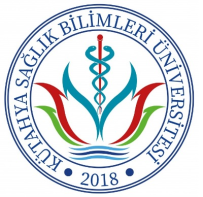 KÜTAHYA SAĞLIK BİLİMLERİ ÜNİVERSİTESİ REKTÖRLÜĞÜNE(Personel Daire Başkanlığı)Resmi Gazete Yayım Tarihi/Sayısı	:Müracaat Edilen Birim 		:Müracaat Edilen Bölüm		:Müracaat Edilen Anabilim Dalı	:Kadro Unvanı				:	Kadro Derecesi				:Üniversiteniz birimlerine öğretim üyesi alınacağına ilişkin Resmi Gazete’de ve Üniversiteniz web sayfasında yayımlanan ilanınızda belirtilen Dr.Öğr.Üyesi kadrosuna ilişkin başvuru ve bilimsel yayın dosyalarım ekte sunulmuştur.Herhangi bir kuruluşa karşı mecburi hizmet yükümlülüğüm bulunmamaktadır. (Varsa ………………………….……) Bilgilerinizi ve gereğini arz ederim.…../……/20…..Adı Soyadı	:İmza		:Adres		:E-Posta	:Tel GSM	:EKLER  :1 - Nüfus Cüzdan Fotokopisi2 - Özgeçmiş3 - Diplomalar (Lisans, Yüksek Lisans, Doktora, Tıpta Uzmanlık)4 - Yabancı Dil Belgesi5 - Bilimsel Yayın Listesi6- Puanlama Tablosu (KSBÜ Öğretim Üyeliğine Yükseltme ve Atama Kriterlerine Uygun Olarak  Hazırlanan)7 - Bilimsel Yayın Dosyası ( 4 adet)    (1 fiziksel+4 Flash Bellek)8 - 2 Adet Fotoğraf (Güncel)9 - Güvenlik Soruşturması Formu